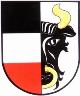    OBEC SVĚTÍPOZVÁNKA NA VEŘEJNÉ ZASEDÁNÍ ZASTUPITELSTVA OBCE SVĚTÍTermín konání: 17. 5. 2022 od 19 hodinMísto konání: Hostinec Na Zavadilce SvětíProgram: Schválení programu, zapisovatele, ověřovatelů zápisuZávěrečný účet za rok 2021Účetní závěrkaŽádosti o dotaci DČOVŽádost o pronájmu pozemkuŽádosti o finanční příspěvekInvestiční záměr – oprava vojenského hrobuSmlouva o převodu pozemkuPočet členů zastupitelstva v dalším volebním obdobíRůznéDiskuzeIng. Martina Saláková Šafkovástarostka obceVyvěšeno: 10. 05. 2022Sejmuto: Souběžně vyvěšeno i na elektronické úřední desce. 